Themenpool 2020/21 – katholische Religion (8e) 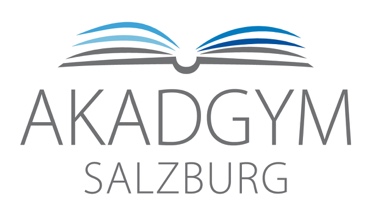 MMag. Langer BettinaAusgewählte Beispiele zur Analyse von biblischen Texten und Kontexten (AT+NT)Jesus im Glauben und im historischen VergleichAusgewählte Beispiele der Kirchengeschichte (Martin Luther und Christenverfolgung)Ausgewählte Beispiele von christlichen Festen im Jahreskreis (Weihnachten und Ostern)Tradition, Feste und theologische Inhalte im Judentum und IslamTradition, Feste und theologische Inhalte in den östlichen Glaubenstraditionen (Buddhismus und Hinduismus)Leben und Wirken großer Persönlichkeiten des Glaubens (Gandhi, M.L. King, Franz Jägerstätter)Überlegungen und theologische Analyse zum Anfang und Ende des LebensAusgewählte Zusammenhänge in Bezug auf die Menschenrechte und Menschenrechtsorganisationen (Todesstrafe und Amnesty International)Diskussion und Modelle der Religionskritik und Theodizeethematik